МИНИСТЕРСТВО ОБРАЗОВАНИЯ И наукиСамарской области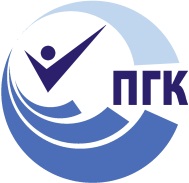 государственное Бюджетное профессиональное 
образовательное учреждение самарской области«ПОВОЛЖСКИЙ ГОСУДАРСТВЕННЫЙ КОЛЛЕДЖ»МЕТОДИЧЕСКИЕ РЕКОМЕНДАЦИИ 
ДЛЯ СТУДЕНТОВПО ВЫПОЛНЕНИЮ САМОСТОЯТЕЛЬНОЙ 
ВНЕАУДИТОРНОЙ РАБОТЫДИСЦИПЛИНАОП.03 ИНФОРМАЦИОННЫЕ ТЕХНОЛОГИИ «профессиональный цикл» 
программы подготовки специалистов среднего звена
по специальности 09.02.07 Информационные системы и программированиеДЛЯ СТУДЕНТОВ ОЧНОЙ ФОРМЫ ОБУЧЕНИЯСамара, 2018ВВЕДЕНИЕУважаемый студент!Параллельно с посещением учебных занятий, изучением теоретического блока каждой темы, выполнением лабораторных работ и практических занятий Вам потребуется дома самостоятельно выполнить задания, приведенные в данных методических рекомендациях, их оформить и сдать преподавателю. Необходимо понимать, что выполнение всех работ обязательно!Данные методические рекомендации по самостоятельной внеаудиторной работе подготовлены специально для Вас. Используя методические рекомендации, Вы сможете самостоятельно выполнить все домашние задания и подготовиться к текущему и итоговому контролю по дисциплине.В ходе самостоятельной внеаудиторной работы Вам необходимо будет работать с различными источниками, создавать и заполнять таблицы, составлять глоссарии по темам и каталоги, готовить сообщения, рефераты. При выполнении внеаудиторной самостоятельной работы Вам необходимо будет завести отдельный каталог. Выполненные в данном каталоге работы подлежат проверке и являются основанием допуска Вас до экзамена по дисциплине.Обратите внимание, что все работы подлежат проверке и оцениванию. Оценки за самостоятельную внеаудиторную (домашнюю) работу выставляются в журнал теоретического обучения и являются основанием для выставления оценок за ТРК.Пособие подготовлено таким образом, что для каждого задания Вам даются рекомендации по его выполнению и требования по оформлению отчета о работе, устанавливается норма времени на выполнение того или иного задания.Вопросы для самоконтроля, размещенные в конце каждого раздела, содержат задания и вопросы, которые ориентированы на содержание ТРК и помогут Вам подготовиться к их сдаче.СОДЕРЖАНИЕ САМОСТОЯТЕЛЬНОЙ ВНЕАУДИТОРНОЙ РАБОТЫ СТУДЕНТОВИспользуемые источникиОсновные:Гохберг Г.С. Информационные технологии: Учебник для студ. учрежд. сред. проф. образования / Г.С. Гохберг, А.В. Зафиевский, А.А. Короткин. - 6-e изд., стер. – М.: ОИЦ «Академия», 2014. – 208 с.Михеева Е.В. Информационные технологии в профессиональной деятельности. - 8-e изд., стер – М.: ОИЦ «Академия», 2015. – 448 с.	Михеева Е.В. Практикум по информационным технологиям в профессиональной деятельности. - 9-e изд., стер. – М.: ОИЦ «Академия», 2014. – 256 с.Голицына О.Л. Информационные технологии / Голицына О.Л., Попов И. И.,Партыка Т. Л., Максимов Н. В.- 2-е изд., перераб. и доп. - М. : ФОРУМ Инфра-М, 2013. - 608 c.В. П. Мельников. Информационные технологии. - 2-e изд., стер. – М.: ОИЦ «Академия», 2014. – 432 с.Дополнительные источникиСинаторов С.В. Информационные технологии: Учебное пособие для средних специальных учебных заведений. – М.: Издательско-торговая корпорация «Дашков и К», 2014. – 456 с.Синаторов С.В. Информационные технологии: Задачник. – М.: Альфа-М: ИНФРА-М, 2012. – 256 с.: ил.Свиридова М.Ю. Информационные технологии в офисе: практические упражнения. -3-е изд., стер. – М: ОИЦ «Академия», 2014. – 320 с.Мезенцев К.Н. Автоматизированные информационные системы. – М.: ОИЦ "Академия", 2013. – 176 с.ПРИЛОЖЕНИЕ 1Требования по оформлению При оформлении самостоятельной работы в тетради необходимо соблюдать следующие требования:1. Каталог должен быть назван «Самостоятельная работа по ИТ», также должны указываться номер группы и ФИО студента.2. При оформлении выполненной работы обязательно указывается название темы, цель работы и задание на самостоятельную работу. Ниже выполняется сама работа.3. При выполнении таблиц, чертежей и рисунков, они должны быть обязательно подписаны. Наименование разделов/темТематика самостоятельной работыНормавремени навыполнение(в часах)КодобразовательногорезультатаРаздел 1. Информационные технологии – основные понятияРаздел 1. Информационные технологии – основные понятияРаздел 1. Информационные технологии – основные понятияРаздел 1. Информационные технологии – основные понятияТема 1.1.Информация и информационные технологииподготовка сообщения по теме: «Соотношение понятий «информация», «данные», «знания»»4Зн 1, Зн 2У 1ОК 2, ОК 8Тема 1.2. Информационные технологии в профессиональной деятельностиПоиск в Интернете материалов по теме:  Применение информационных технологий в различных сферах деятельности.6Зн 1, Зн 2У 1ОК 2, ОК 8Раздел 2. Обработка информацииРаздел 2. Обработка информацииРаздел 2. Обработка информацииРаздел 2. Обработка информацииТема 2.1. Обработка текстовой информации оформление и отправка по электронной почте отчета по практическим занятиям.2ОК 2, ОК 3,ОК 8Зн 4У 1Тема 2.2. Обработка графической информации оформление и отправка по электронной почте отчета по практическим занятиям.2Зн 1, Зн 2У 1ОК 2, ОК 8Тема 2.3. Обработка экономической и статистической информации с помощью электронных таблицподготовка доклада по теме: «Практическое применение информационных технологий для решения экономических задач»;составление сравнительной таблицы: «Информационные системы для инвестиционного проектирования и составления бизнес-планов»;составление сравнительной таблицы: «Информационные системы комплексного анализа финансового состояния предприятия»;составление сравнительной таблицы: «Статистические и математические пакеты для анализа данных о рынке и о положении фирмы»;подготовка доклада по теме: «Искусственный интеллект»;подготовка доклада по теме: «Виртуальная реальность».18Зн 1, Зн 2У 1, У  2, У 3ОК 2, ОК 8ПК 3.1, ПК 3.4Тема 2.4. Обработка числовой информацииоформление и отправка по электронной почте отчета по практическим занятиям.2Зн 1, Зн 2У 1ОК 2, ОК 8Тема 2.5 Подготовка компьютерных презентаций создание компьютерной презентации на заданную тему;оформление и отправка по электронной почте отчета по практическим занятиям.23Зн 1, Зн 2У 1ОК 2, ОК 8ПК 3.2